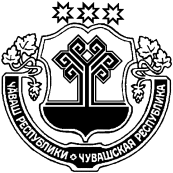 Отчет об исполнении бюджета Шоркистринского сельского поселения Урмарского района Чувашской Республики за  первое полугодие  2018 года      Собрание депутатов Шоркистринского сельского поселения Урмарского района Чувашской РеспубликиРЕШИЛО:     Принять к сведению информацию «Отчет об исполнении бюджета Шоркистринского сельского поселения Урмарского района Чувашской Республики за первое полугодие 2018 года» (прилагается).Председатель Собрания депутатов Шоркистринского сельского поселенияУрмарского района Чувашской Республики                                                       А.Ю. Яковлев                          Глава Шоркистринского сельского поселения Урмарского района Чувашской Республики                                                       А. Ю. Петров  Отчет об использовании бюджетных ассигнований резервного фонда                                            за первое полугодие 2018 годаКассовые расходы по средствам резервного фонда за первое полугодие 2018 года не производились.Глава Шоркистринского сельского поселения Урмарского района     Чувашской Республики                                                     А.Ю.ПетровЧАВАШ РЕСПУБЛИКИВАРМАР РАЙОНĚЧУВАШСКАЯ РЕСПУБЛИКАУРМАРСКИЙ РАЙОНЭНĚШПУÇ ЯЛ ПОСЕЛЕНИЙĚНДЕПУТАТСЕН ПУХĂВĚЙЫШĂНУ2018   çěртме   уйăхěн  27-мěшě №106Энěшпуç ялěСОБРАНИЕ ДЕПУТАТОВШОРКИСТРИНСКОГО СЕЛЬСКОГОПОСЕЛЕНИЯРЕШЕНИЕот « 27 » июля  2018 г. №106   село Шоркистры